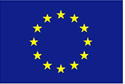 EUROPSKA UNIJAFond za azil, migracije i integracijuFinanciranje troškova prihvata i zbrinjavanja raseljenih osoba iz Ukrajineu okviru Fonda za azil, migracije i integracijuFond za azil, migracije i integraciju (AMIF) osnovan je s ciljem učinkovitog upravljanja migracijskim tokovima, jačanja i razvitka zajedničke politike azila, supsidijarne zaštite i privremene zaštite, zajedničke imigracijske politike, poštujući pritom pravila i načela iz poglavlja Temeljnih pravila Europske unije.Zbog invazije Ruske Federacije na Ukrajinu koja je započela 24. veljače 2022. godine došlo je do masovnog priljeva raseljenih osoba iz Ukrajine, te je 19. rujna 2022. godine donesena Odluka o dodjeli financijskih sredstava za prihvat i zbrinjavanje raseljenih osoba iz Ukrajine, Klasa: 018-08/22-03/11, Urbroj: 511-01-136-22-9, temeljem koje je Uprava za europske poslove, međunarodne odnose i fondove Europske unije Ministarstva unutarnjih poslova kao Odgovorno tijelo u sustavu upravljanja i kontrole za fondove za unutarnje poslove dodijelilo Ministarstvu gospodarstva i održivog razvoja kao Korisniku sredstva iz nacionalnog Fonda za azil, migracije i integracije.Odgovorno tijelo - Uprava za europske poslove, međunarodne odnose i fondove Europske unije Ministarstva unutarnjih poslova i Korisnik financijskih sredstava - Ministarstvo gospodarstva i održivog razvoja sklopili su Sporazum o izravnoj dodjeli financijskih sredstava za financiranje troškova prihvata i zbrinjavanja raseljenih osoba iz Ukrajine, Klasa: 018-08/22-03/11, Urbroj: 511-01-136-22-12 od 7. studenog 2022. godine za provedbu projekta  Financiranje troškova prihvata i zbrinjavanja raseljenih osoba iz Ukrajine ukupne vrijednosti  3.000.000,00 EUR. Korisnik može koristiti sredstva za financiranje opravdanih troškova u iznosu od najviše 2.700.000,00 EUR što predstavlja 90% ukupnih opravdanih izdataka, dok će se ostatak od 300.000,00 EUR, odnosno 10% ukupnih opravdanih izdataka osigurati iz sredstava učešća Republike Hrvatske. Dodijeljena financijska sredstva koriste se isključivo za financiranje troškova prihvata i zbrinjavanja raseljenih osoba iz Ukrajine u pojedinačnom smještaju sukladno uvjetima za korištenje sredstava nacionalnog programa Fonda za azil, migracije i integraciju predviđenog unutar Višegodišnjeg financijskog okvira Europske unije za razdoblje od 2014. do 2020. za područje unutarnjih poslova, a predviđeno trajanje projekta je 12 mjeseci.Temeljem Odluke o dodjeli dodatnih financijskih sredstava za prihvat i zbrinjavanje raseljenih osoba iz Ukrajine u okviru Fonda za azil, migracije i integraciju od 26. lipnja 2023. godine, Klasa: 018-08/22-03/11, Urbroj : 511-01-136-23-41  dodijeljena su dodatna financijska sredstva u okviru nacionalnog programa Fonda za azil, migracije i integraciju za financiranje troškova prihvata i zbrinjavanja osoba raseljenih iz Ukrajine, Ministarstvu gospodarstva i održivog razvoja u iznosu od 3.150.000,00 EUR s PDV-om što predstavlja 90% ukupnih dodatnih opravdanih troškova. Učešće Republike Hrvatske u sufinanciranju dodatnih opravdanih troškova iznosi 10 % ili 350.000,00 EUR.Temeljem navedenog sklopljen je Dodatak Sporazumu o izravnoj dodjeli financijskih sredstava za financiranje troškova prihvata i zbrinjavanja raseljenih osoba iz Ukrajine u okviru Fonda za azil, migracije i integraciju, Klasa: 018-08/22-03/11, Urbroj: 511-01-136-23-42 od 4. srpnja 2023. godine. Ukupna vrijednost Sporazuma je 6.500.000,00 EUR.